Красным шрифтом выделены новые комментарии к форме ОМ!!!ФЕДЕРАЛЬНОЕ АГЕНТСТВО ЖЕЛЕЗНОДОРОЖНОГО ТРАНСПОРТАФедеральное государственное бюджетное образовательное учреждение высшего образования «Петербургский государственный университет путей сообщения Императора  Александра I»(ФГБОУ ВО ПГУПС)ОЦЕНОЧНЫЕ МАТЕРИАЛЫдисциплиныИНДЕКС «Наименование дисциплины» для направления подготовки /специальности00.00.00 (шифр направления/специальности) «Наименование направления/специальности» по профилю/специализации/магистерской программе «Наименование специализации/профиля/магистерской программы» Санкт-Петербург 20___ЛИСТ СОГЛАСОВАНИЙ Оценочные материалы рассмотрены и утверждены на заседании кафедры «Наименование кафедры, обеспечивающей дисциплину»Протокол № __ от ___ _________ 20 __ г. Планируемые результаты обучения по дисциплине, обеспечивающие достижение планируемых результатов освоения основной профессиональной образовательной программыПланируемые результаты обучения по дисциплине (модулю), обеспечивающие достижение планируемых результатов освоения основной профессиональной образовательной программы, приведены в п. 2  рабочей программы.2.  Задания, необходимые для оценки знаний, умений, навыков и (или) опыта деятельности, характеризующих индикаторы достижения компетенций в процессе освоения основной профессиональной образовательной программыПеречень материалов, необходимых для оценки индикатора достижения компетенций, приведен в таблице 2.1/таблицах 2.1 и 2.2.Т а б л и ц а  2.1Для очной формы обучения Т а б л и ц а  2.2 Для заочной формы обученияМатериалы для текущего контроля Для проведения текущего контроля по дисциплине  обучающийся должен выполнить следующие задания (следует определить не более трех заданий для текущего контроля).Перечень и содержание типовых задач/контрольных работ и т.д. (вид материала) №  (указывается номер задания). – (Наименование);…;….Следует привести перечень задач/контрольных работ,  которые указываются в таблице 3.1 в качестве материалов,  необходимые для оценки индикатора достижения компетенции  (без решений и правильных ответов).Тестовые задания (примеры)1. …;2. …;3. ….В качестве примера тестовых заданий текущего контроля приводятся все тестовые задания  из таблицы 5.1, которые могут быть дополнены и другими примерами. В данном разделе тестовые задания приводятся  без указания правильных ответов. В полном объеме база тестовых вопросов размещается в СДО, на место  размещения следует дать ссылку.  Материалы для промежуточной аттестацииПеречень вопросов к зачету/экзаменуПеречень вопросов к зачету/экзамену должен включать ВСЕ вопросы открытого типа из таблицы 5.1, которые  могут быть дополнены и другими вопросами.Формулировки вопросов в зачету или экзамену должны быть такими, чтобы ответ обучающегося на вопрос в письменном виде занимал максимально 1/2 страницы формата А4!1. …;2. …;3. ….Курсовой проект/работаПримерный план написания курсового проекта/работы, требования к его/ее оформлению и описание процедуры защиты приведены в Методических указаниях по выполнению курсового проекта/работы.Перечень тем курсовых проектов/работ1. …;2. …;3. ….Перечень вопросов к защите курсового проекта/работыФормулируя вопрос, следует учитывать, что ответ на вопрос к защите курсового проекта/работы должен быть коротким (ответ на вопрос в письменном виде занимал максимально  1/2 страницы формата А4!1. …2. …3. …3. Описание показателей и критериев оценивания индикаторов достижения компетенций, описание шкал оцениванияПоказатель оценивания – описание оцениваемых основных параметров процесса или результата деятельности.Критерий оценивания – признак, на основании которого проводится оценка по показателю.Шкала оценивания – порядок преобразования оцениваемых параметров процесса или результата деятельности в баллы.Показатели, критерии и шкала оценивания заданий текущего контроля приведены в таблице 3.1. Т а б л и ц а  3.1Модуль ...Показатели, критерии и шкала оценивания курсового проекта/работы приведены в таблице 3.2.   .Т а б л и ц а  3.2   Модуль ...4. Методические материалы, определяющие процедуры оценивания индикаторов достижения компетенцийПроцедура оценивания индикаторов достижения компетенций представлена в таблицах 4.1. Формирование рейтинговой оценки по дисциплинеТ а б л и ц а  4.1  Модуль ...Процедура проведения зачета/экзамена осуществляется в форме (тестовых заданий, письменного ответа на вопросы билета, устного ответа на вопросы билета). Билет на экзамен/зачет содержит  вопросы (из перечня вопросов промежуточной аттестации п.2) и иные задания: (задачи и т.д.)) . Тестовые задания промежуточной аттестации оцениваются по процедуре оценивания таблицы 4.1.Формирование рейтинговой оценки выполнения курсового проекта/работы)Т а б л и ц а  4.2Модуль ...Процедура защиты и оценивания курсовой работы/проекта приведены в Методических указаниях по выполнению курсового проекта/работы.5. Оценочные средства для диагностической работы по результатам освоения дисциплиныПроверка остаточных знаний обучающихся по дисциплине ведется с помощью оценочных материалов текущего и промежуточного контроля по проверке знаний, умений, навыков и (или) опыта деятельности, характеризующих индикаторы достижения компетенций. Оценочные задания для формирования диагностической работы по результатам освоения дисциплины (модуля) приведены в таблице 5.1При формировании таблицы 5.1 используются оценочные задания двух типов:оценочные задания открытого типа  (пример 1)оценочные задания закрытого типа (пример 2):1. Ответы на оценочные задания открытого типа должны быть короткими (слово, словосочетание, короткая формулировка, формула с обозначениями). К заданиям открытого типа относятся задачи и задания, требующие решения. В этом случае в графе «Эталон ответа необходимо привести РЕШЕНИЕ задачи, а не только правильный ответ.2. Оценочные задания закрытого типа могут быть нескольких видов:задания, которые предполагают выбор нескольких ((два и более) правильных ответов. Не менее одного ответа должно быть НЕправильным;задания на установление соответствия;задания на установления правильной последовательности.Общее количество оценочных заданий по дисциплине/модулю составляет не менее 30 заданий. Оценочные задания формируются с использованием базы заданий текущего и промежуточного контроля, однако использование всех заданий текущего и промежуточного контроля в формировании таблицы 5.1 необязательно. Формулировку  оценочного задания  необходимо начинать с формулировки индикатора, например:Индикатор «Знать»:Продемонстрируйте знания в области …Индикатор «Уметь»:Продемонстрируйте умение решать задачи по теме ….:Индикатор «Опыт деятельности»:Продемонстрируйте владение навыками  ……Т а б л и ц а  5.1 Пример  1 (тестовые задания открытого типа)Пример  2 (тестовые задания закрытого типа)Заведующий кафедрой«Наименование кафедры, обеспечивающей дисциплину»__________     И.О. Фамилия___ _________ 20 __ г.СОГЛАСОВАНОРуководитель ОПОП ВО__________И.О. Фамилия___ _________ 20 __ г.Индикатор достижения компетенцииПланируемые результаты обученияМатериалы, необходимые для оценки индикатора достижения компетенции Код. Наименование компетенцииКод. Наименование компетенцииКод. Наименование компетенцииКод. Наименование индикатораОбучающийся знает: …;…;Обучающийся умеет:…;….Обучающийся владеет:…;…Обучающийся имеет опыт деятельности (имеет навыки):…;…Индикатор достижения компетенцииПланируемые результаты обученияМатериалы, необходимые для оценки индикатора достижения компетенции Код. Наименование компетенцииКод. Наименование компетенцииКод. Наименование компетенцииКод. Наименование индикатораОбучающийся знает: …;…;Обучающийся умеет:…;….Обучающийся владеет:…;…Обучающийся имеет опыт деятельности (имеет навыки):…;…№п/пМатериалы, необходимые для оценки индикатора достижения компетенцииПоказатель оценивания Критерии оцениванияШкала оцениванияИТОГО максимальное количество балловИТОГО максимальное количество балловИТОГО максимальное количество балловИТОГО максимальное количество баллов70№п/пМатериалы, необходимые для оценки индикатора достижения компетенцииПоказатель оценивания Критерии оцениванияШкала оцениванияИТОГО максимальное количество балловИТОГО максимальное количество балловИТОГО максимальное количество балловИТОГО максимальное количество баллов70Вид контроляМатериалы, необходимые для оценки индикатора достижения компетенцииМаксимальное количество баллов в процессе оценивания  Процедураоценивания1. Текущий контроль успеваемостиПеречень заданий текущего контроля в соответствии с таблицей 3.170Количество баллов определяется в соответствии с таблицей 3.1Допуск к зачету/экзамену 50 баллов2. Промежуточная    аттестацияПереченьвопросовк зачету/экзамену, тестовые задания30получены полные ответы на вопросы – 25…30 баллов;получены достаточно полные ответы на вопросы – 20…24 балла;получены неполные ответы на вопросы или часть вопросов – 11…20 баллов;не получены ответы на вопросы или вопросы не раскрыты – 0…10 баллов.ИТОГОИТОГО1003. Итоговая оценка«зачтено» - 60-100 баллов«не зачтено» - менее 59 баллов (вкл.)или«Отлично» - 86-100 баллов«Хорошо» - 75-85 баллов«Удовлетворительно» - 60-74 баллов«Неудовлетворительно» - менее 59 баллов (вкл.)«зачтено» - 60-100 баллов«не зачтено» - менее 59 баллов (вкл.)или«Отлично» - 86-100 баллов«Хорошо» - 75-85 баллов«Удовлетворительно» - 60-74 баллов«Неудовлетворительно» - менее 59 баллов (вкл.)«зачтено» - 60-100 баллов«не зачтено» - менее 59 баллов (вкл.)или«Отлично» - 86-100 баллов«Хорошо» - 75-85 баллов«Удовлетворительно» - 60-74 баллов«Неудовлетворительно» - менее 59 баллов (вкл.)Вид контроляМатериалы, необходимые дляоцениванияМаксимальное количество баллов в процессе оценивания  Процедураоценивания1. Текущий контрольКурсовой проект/работа70Количество баллов определяется в соответствии с таблицей 3.2Допуск к защите курсового проекта/работы > 45 баллов2. Промежуточная аттестацияВопросы к защите курсового проекта/работы30получены полные ответы на вопросы – 25…30 баллов;получены достаточно полные ответы на вопросы – 20…24 балла;получены неполные ответы на вопросы или часть вопросов – 11…20 баллов;не получены ответы на вопросы или вопросы не раскрыты – 0…10 баллов.ИТОГОИТОГО1003. Итоговая оценка «Отлично» - 86-100 баллов«Хорошо» - 75-85 баллов«Удовлетворительно» - 60-74 баллов«Неудовлетворительно» - менее 59 баллов (вкл.) «Отлично» - 86-100 баллов«Хорошо» - 75-85 баллов«Удовлетворительно» - 60-74 баллов«Неудовлетворительно» - менее 59 баллов (вкл.) «Отлично» - 86-100 баллов«Хорошо» - 75-85 баллов«Удовлетворительно» - 60-74 баллов«Неудовлетворительно» - менее 59 баллов (вкл.)Индикатор достижения компетенцииЗнает - 1; Умеет- 2; Опыт деятельности - 3 (владеет/ имеет навыки)Содержание задания Варианты ответа на вопросы тестовых заданий (для заданий закрытого типа)Эталон ответаМодуль ...Модуль ...Модуль ...Модуль ...Код и наименование компетенцииКод и наименование компетенцииКод и наименование компетенцииКод и наименование компетенцииКод и наименование индикатора достижения компетенции Индикатор достижения компетенцииЗнает - 1; Умеет- 2; Опыт деятельности - 3 (владеет/ имеет навыки)Содержание задания Варианты ответа на вопросы тестовых заданий (для заданий закрытого типа)Эталон ответаОПК-1 Способен решать инженерные задачи в профессиональной деятельности с использованием методов естественных наук, математического анализа и моделированияОПК-1 Способен решать инженерные задачи в профессиональной деятельности с использованием методов естественных наук, математического анализа и моделированияОПК-1 Способен решать инженерные задачи в профессиональной деятельности с использованием методов естественных наук, математического анализа и моделированияОПК-1 Способен решать инженерные задачи в профессиональной деятельности с использованием методов естественных наук, математического анализа и моделированияОПК-1.2.1 Умеет решать инженерные задачи в профессиональной деятельности с использованием методов естественных наук методов естественных наукПродемонстрируйте умение решать инженерные задачи в профессиональной деятельности определив  внутренние усилия в элементах строительных конструкций, работающих на растяжение – сжатие. На рисунке показан стержень, нагруженный силами, направленными вдоль оси. F = 10 кН. 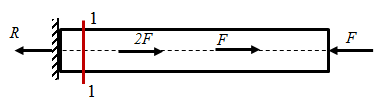 Определите, чему равно значение продольной силы в сечении 1-1? Покажите решение_N = 2F +F – F = 2 F = 20 кНОтвет: 20 кН ОПК-3 Способен принимать решения в области профессиональной деятельности, применяя нормативную правовую базу, теоретические основы и опыт производства и эксплуатации транспортаОПК-3 Способен принимать решения в области профессиональной деятельности, применяя нормативную правовую базу, теоретические основы и опыт производства и эксплуатации транспортаОПК-3 Способен принимать решения в области профессиональной деятельности, применяя нормативную правовую базу, теоретические основы и опыт производства и эксплуатации транспортаОПК-3 Способен принимать решения в области профессиональной деятельности, применяя нормативную правовую базу, теоретические основы и опыт производства и эксплуатации транспортаОПК-3.2.1 Умеет принимать решения в области профессиональной деятельности, применяя нормативную правовую базу,  теоретические основы и опыт производства и эксплуатации транспортаПродемонстрируйте умение принимать решения в области профессиональной деятельности, определив полную длину съезда, при условии, что:a=14,06 м;e=5,30 м;М=1/11.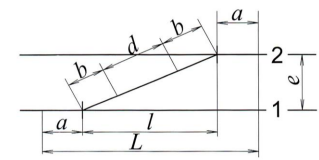 Запишите решение_Полная длина съезда определяется по формуле:L=2a+ll = N х e, где N – знаменатель марки крестовины СПL=2 x 14,06+11 х 5,30= 86,42мОтвет: 86,42м.ОПК-5 Способен разрабатывать отдельные этапы технологических процессов производства, ремонта, эксплуатации и обслуживания транспортных систем и сетей, анализировать, планировать и контролировать технологические процессыОПК-5 Способен разрабатывать отдельные этапы технологических процессов производства, ремонта, эксплуатации и обслуживания транспортных систем и сетей, анализировать, планировать и контролировать технологические процессыОПК-5 Способен разрабатывать отдельные этапы технологических процессов производства, ремонта, эксплуатации и обслуживания транспортных систем и сетей, анализировать, планировать и контролировать технологические процессыОПК-5 Способен разрабатывать отдельные этапы технологических процессов производства, ремонта, эксплуатации и обслуживания транспортных систем и сетей, анализировать, планировать и контролировать технологические процессыОПК-5.3.1 Владеет  алгоритмом разработки отдельных этапов технологических процессов производства, ремонта, эксплуатации и обслуживания транспортных систем и сетей, с использованием методов анализа, планирования и контроляПродемонстрируйте навык владения алгоритмом разработки отдельных этапов технологических процессов производства транспортных систем и сетей,  рассчитав  объем работ по устройству участка железнодорожной насыпи длиной 300 м, если известно, что площадь поперечного сечения насыпи в начале участка составляет 28 м2, в конце участка – 32 м2. _Объем работ по устройству выемки – произведение средней площади поперечного сечения выемки на её длину.(28+32)/2=30 м230*300=9000 м3Ответ: 9000 м3.ОПК-8 Способен руководить работой по подготовке, переподготовке, повышению квалификации и воспитанию кадров, заключать трудовые договоры и дополнительные соглашения к нимОПК-8 Способен руководить работой по подготовке, переподготовке, повышению квалификации и воспитанию кадров, заключать трудовые договоры и дополнительные соглашения к нимОПК-8 Способен руководить работой по подготовке, переподготовке, повышению квалификации и воспитанию кадров, заключать трудовые договоры и дополнительные соглашения к нимОПК-8 Способен руководить работой по подготовке, переподготовке, повышению квалификации и воспитанию кадров, заключать трудовые договоры и дополнительные соглашения к нимОПК-8.1.1 Знает работу по  подготовке, переподготовке, повышению квалификации и воспитанию кадров, заключению трудовых договоров и дополнительных соглашений к нимПродемонстрируйте знания работы по подготовке, переподготовке, повышению квалификации кадров, указав периодичность проведения аттестация сотрудников_Не реже, чем 1 раз в 3 годаИндикатор достижения компетенцииЗнает - 1; Умеет- 2; Опыт деятельности - 3 (владеет/ имеет навыки)Содержание задания Варианты ответа на вопросы тестовых заданий (для заданий закрытого типа)Эталон ответаОПК-1 Способен решать инженерные задачи в профессиональной деятельности с использованием методов естественных наук, математического анализа и моделированияОПК-1 Способен решать инженерные задачи в профессиональной деятельности с использованием методов естественных наук, математического анализа и моделированияОПК-1 Способен решать инженерные задачи в профессиональной деятельности с использованием методов естественных наук, математического анализа и моделированияОПК-1 Способен решать инженерные задачи в профессиональной деятельности с использованием методов естественных наук, математического анализа и моделированияОПК-1.1.1 Знает методы естественных наук в объеме, необходимом для решения инженерных задач профессиональной деятельностиПродемонстрируйте знание методов естественных наук для решения задач профессиональной деятельности, определив, какие из перечисленных вяжущие являются гидравлическими?магнезиальная известь;портландцементглиноземистый цементстроительный гипспортландцементглиноземистый цементОПК-4 Способен выполнять проектирование и расчет транспортных объектов в соответствии с требованиями нормативных документовОПК-4 Способен выполнять проектирование и расчет транспортных объектов в соответствии с требованиями нормативных документовОПК-4 Способен выполнять проектирование и расчет транспортных объектов в соответствии с требованиями нормативных документовОПК-4 Способен выполнять проектирование и расчет транспортных объектов в соответствии с требованиями нормативных документовОПК-4.2.1 Умеет выполнять  проектирование и расчет транспортных объектов в соответствии с требованиями нормативных документовПродемонстрируйте умение выполнять  проектирование и расчет транспортных объектов в соответствии с требованиями нормативных документов, определив правильную последовательность действий при расчете осадки фундамента методом элементарного послойного суммирования: Суммирование осадок отдельных элементарных слоев Вычисление величины дополнительного давления в уровне подошвы фундаментаВычисление природных напряжений под подошвой фундамента и в точках, соответствующих границам элементарных слоевВычисление дополнительных напряжений в точках, соответствующих границам элементарных слоевВычисление осадки каждого элементарного слоя грунтаРазбивка толщи грунтов на элементарные слоиПостроение эпюр природных и дополнительных напряженийВычисление средних значений дополнительных напряжений в массиве грунтаОпределение границы сжимаемой толщи грунтов основанияf)c)b)d)g)i)h)e)a)ОПК-4.3.1 Владеет навыками выполнения проектирования и расчета транспортных объектов в соответствии с требованиями нормативных документовПродемонстрируйте владение навыками проектирование транспортных объектов в графическом редакторе «Revit» продемонстрировав процесс создания уровней  уровней здания  расставив в нужном порядке действия: Присвоить каждому уровню имяУстановить для каждого уровня высотуВ диспетчере проекта выбрать «Фасад».c)a)b)ОПК-6 Способен организовывать проведение мероприятий по обеспечению безопасности движения поездов, повышению эффективности использования материально-технических, топливно-энергетических, финансовых ресурсов, применению инструментов бережливого производства, соблюдению охраны труда и техники безопасностиОПК-6 Способен организовывать проведение мероприятий по обеспечению безопасности движения поездов, повышению эффективности использования материально-технических, топливно-энергетических, финансовых ресурсов, применению инструментов бережливого производства, соблюдению охраны труда и техники безопасностиОПК-6 Способен организовывать проведение мероприятий по обеспечению безопасности движения поездов, повышению эффективности использования материально-технических, топливно-энергетических, финансовых ресурсов, применению инструментов бережливого производства, соблюдению охраны труда и техники безопасностиОПК-6 Способен организовывать проведение мероприятий по обеспечению безопасности движения поездов, повышению эффективности использования материально-технических, топливно-энергетических, финансовых ресурсов, применению инструментов бережливого производства, соблюдению охраны труда и техники безопасностиОПК-6.1.2 Знает мероприятия по повышению эффективности использования материально-технических, топливно-энергетических, финансовых ресурсов, применению инструментов бережливого производстваПродемонстрируйте знания инструментов бережливого производства, выбрав  соответствующее каждому термину определение Установите соответствия между двумя множествами вариантов ответов1. Кайдзен (Kaizen)2. Канбан (Kanban)3. Пока-ёкэ (Poka Yoke)защита от ошибокнепрерывное совершенствованиекарточка, бирка1.  ‒  b)2.  ‒  c)3.  ‒  a)ОПК-7 Способен организовывать работу предприятий и его подразделений, направлять деятельность на развитие производства и материально-технической базы, внедрение новой техники на основе рационального и эффективного использования технических и материальных ресурсов; находить и принимать обоснованные управленческие решения на основе теоретических знаний по экономике и организации производстваОПК-7 Способен организовывать работу предприятий и его подразделений, направлять деятельность на развитие производства и материально-технической базы, внедрение новой техники на основе рационального и эффективного использования технических и материальных ресурсов; находить и принимать обоснованные управленческие решения на основе теоретических знаний по экономике и организации производстваОПК-7 Способен организовывать работу предприятий и его подразделений, направлять деятельность на развитие производства и материально-технической базы, внедрение новой техники на основе рационального и эффективного использования технических и материальных ресурсов; находить и принимать обоснованные управленческие решения на основе теоретических знаний по экономике и организации производстваОПК-7 Способен организовывать работу предприятий и его подразделений, направлять деятельность на развитие производства и материально-технической базы, внедрение новой техники на основе рационального и эффективного использования технических и материальных ресурсов; находить и принимать обоснованные управленческие решения на основе теоретических знаний по экономике и организации производстваОПК-7.2.1  Умеет организовывать работу предприятий и его подразделений, направлять деятельность на развитие производства и материально-технической базы, внедрение новой техники на основе рационального и эффективного использования технических и материальных ресурсов; находить и принимать обоснованные управленческие решения на основе теоретических знаний по экономике и организации производстваПродемонстрируйте умение принимать обоснованные управленческие решения, выбрав верную последовательность комплексов производства работ по строительству участка железнодорожного пути.Подготовка участка строительстваОтделка пути и земляного полотнаУстройство основания земляного полотнаВозведение земляного полотнаУкладка железнодорожного путиa)c)d)e)b)Разработчик оценочных материалов, должность____________И.О. Фамилия___ ___________20___ г.